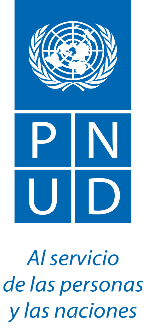 FORMATO "DATOS DEL OFERENTE”Favor seguir las siguientes instrucciones:Diligenciar este formato y enviarlo por email: licitaciones.col8@undp.org   Por favor recuerde: Los pliegos NO TIENEN COSTO. Incluya el Número (No. COL 0000104617) para todo documento que emita o diligencie en el curso de este proceso.Su cotización deberá ser presentada a la dirección que se indica a continuación:  únicamente al email Licitaciones.col8@undp.org .Programa de las Naciones Unidas para el DesarrolloAvenida 82 No. 10-62 Piso 3, Bogotá - ColombiaTel.: 4889000REPUBLICA DE COLOMBIA PROGRAMA DE LAS NACIONES UNIDAS PARA EL DESARROLLO - PNUDPROCESO No. COL 0000104617OBJETO: Diseño, implementación y validación un (1) curso virtual en plataforma LMS MOODLE (Versión 3.5) sobre “Lineamientos de atención especializada a Población en Movilidad humana”REPUBLICA DE COLOMBIA PROGRAMA DE LAS NACIONES UNIDAS PARA EL DESARROLLO - PNUDPROCESO No. COL 0000104617OBJETO: Diseño, implementación y validación un (1) curso virtual en plataforma LMS MOODLE (Versión 3.5) sobre “Lineamientos de atención especializada a Población en Movilidad humana”Nombre de la firma:Nombre de la firma:Representante Legal:Persona a Contactar:Dirección:Ciudad / País:Teléfonos y Fax:Correo electrónico: